Apple and sultana muffins – Learning Disability Week 2021Method: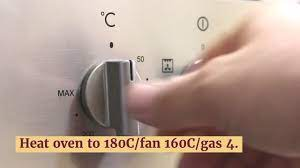 Heat the oven 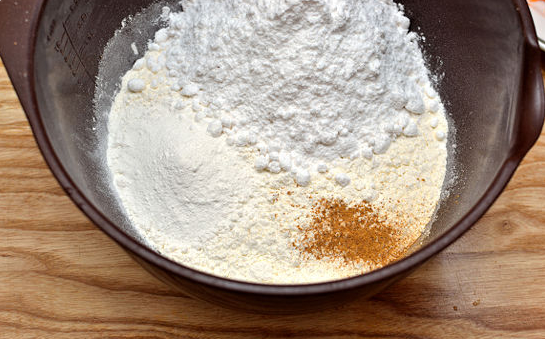 In a large bowl mix the flour, baking powder, cinnamon, and sugarIn another bowl mix the eggs, milk, and sunflower oil. Then combine the wet ingredients to the dry and add the grated apple and sultanas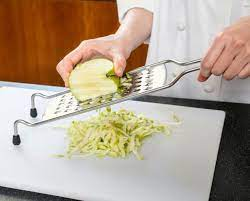 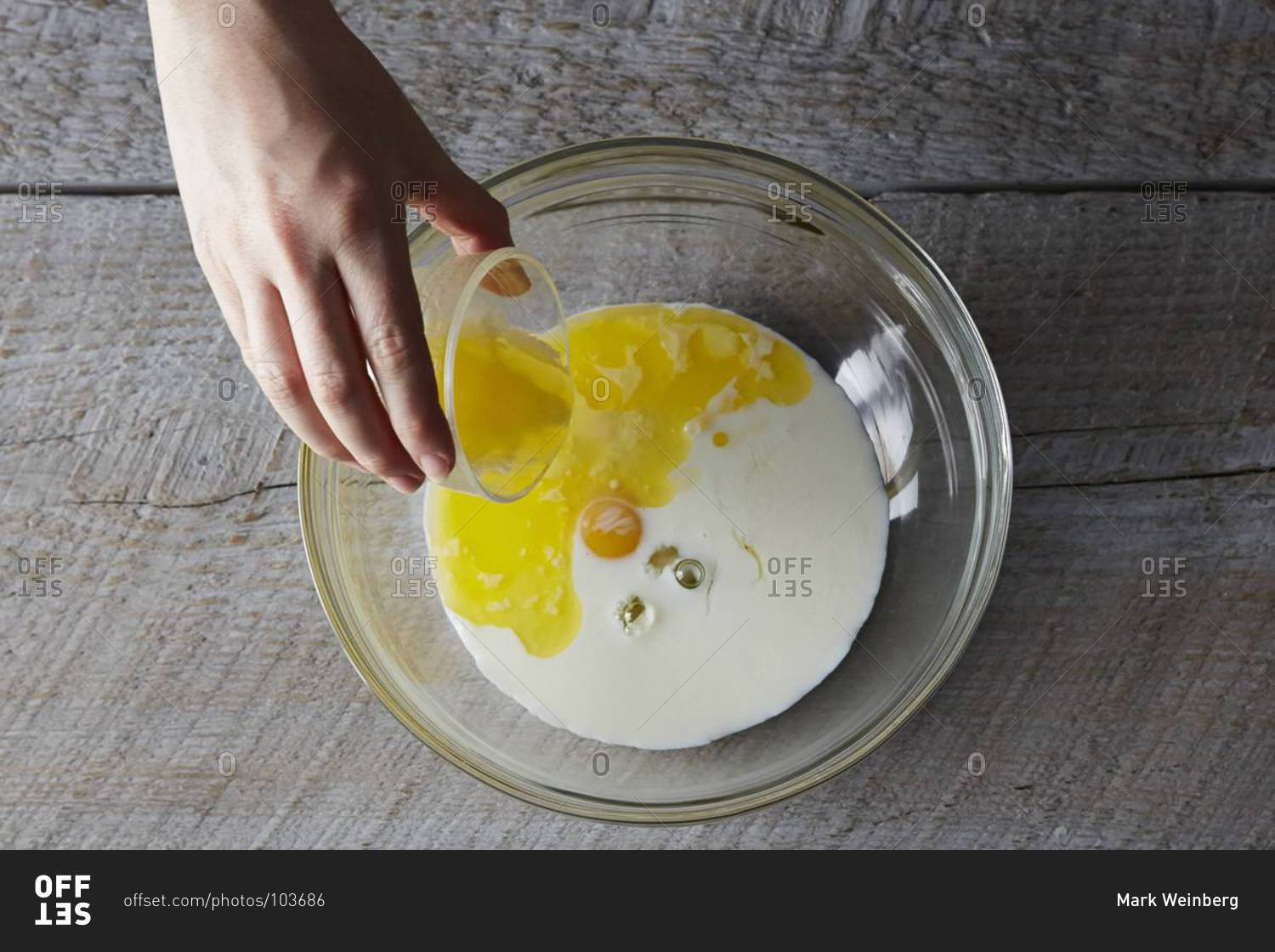 Divide the mixture into 12 muffin cases and bake for 25 minutes 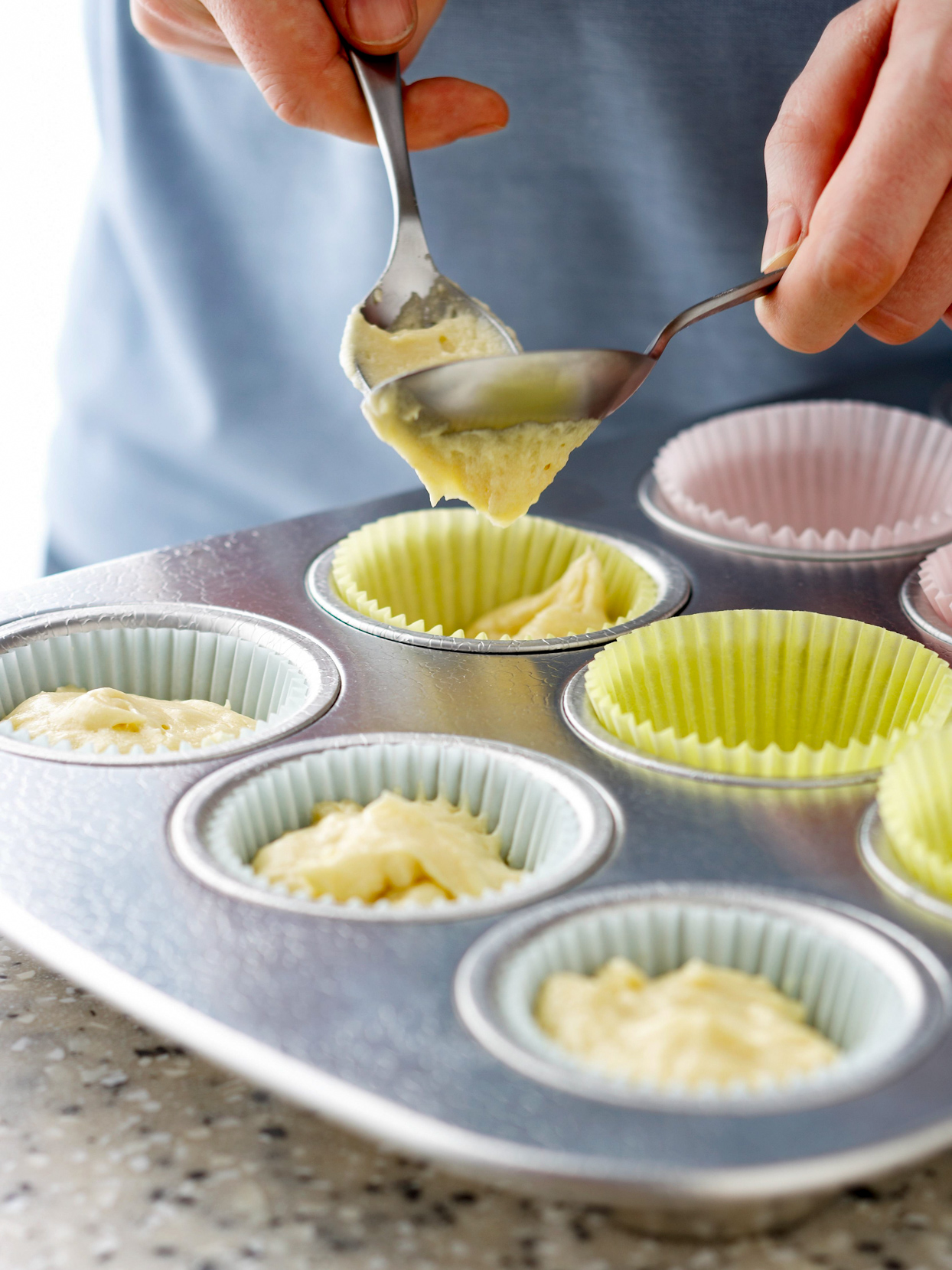 Let them cool down and then enjoy!Please remember to send in your photos of you cooking the recipe and the finished product. Send pictures in to alanrtilley@mail.com or text them across to 07817777739200g1 tsp1 tsp50g100g2125ml4 tbsp2100gSelf-raising flourBaking powderCinnamonWholemeal flourCaster sugarEggsSemi-skimmed milkSunflower oilGrated applessultanas